Grade 6 IMS Parent OrientationMay 4, 2016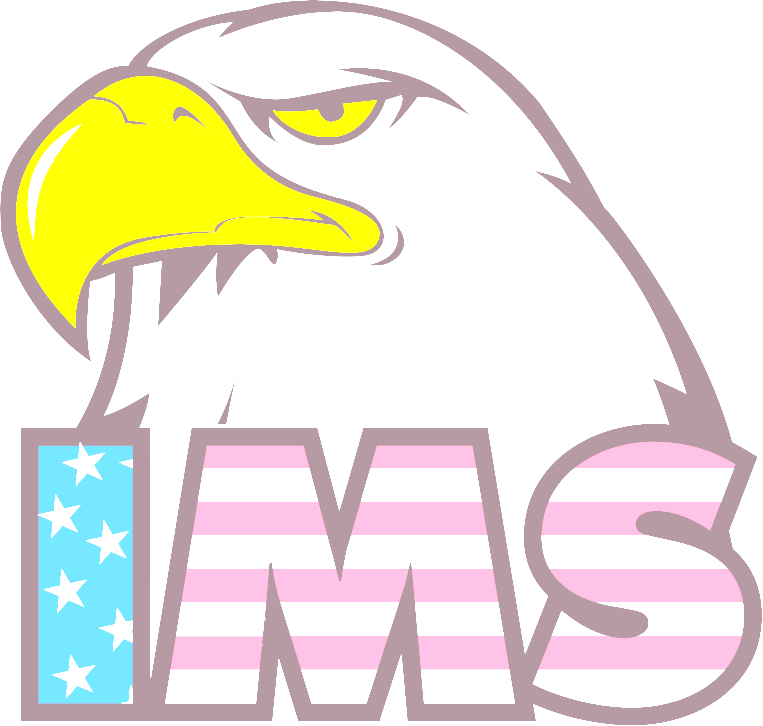 AgendaWelcome to IMSMrs. Koerner, PrincipalOverview and RegistrationMs. Brent & Mrs. Gulczewski, School CounselorsPolicies and ProceduresMr. Duhy, Assistant PrincipalPTO Bari Levitt, PTO PresidentRegina McClimond, Volunteer CoordinatorSchool SafetyOfficer Harbar, School Police